Městská část Praha 13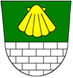 Úřad městské částiOdbor dopravy__________________________________________________________________________________________V Praze dne ....................................Žádost o povolení připojení pozemní komunikace nebo sousední nemovitosti dle § 10 zákona č. 13/1997 Sb., o pozemních komunikacích, ve znění pozdějších předpisůPřipojení pozemku:Investor-žadatel:Žadatel zastoupen:Podpis žadatele/oprávněné osoby, razítko: ........................................................................Přílohy: Technické stanovisko správce komunikace (pokud je jím Technická správa komunikací hl. m. Prahy, a.s., Veletržní 16213/24, 170 00 Praha 7)dopravně inženýrská projektová dokumentace se zásadními kótami uličního prostoru-šířka komunikace, jízdního pruhu, chodníku, zeleného pásu apod. (u staveb většího rozsahu zpracovanou autorizovaným inženýrem pro dopravní stavby), včetně rozhledových poměrů (ČSN 73 6110) na nejvyšší povolenou rychlost (zakótování vrcholu rozhledového trojúhelníku) a vlečných křivek (TP 171) pro vjezd a výjezd na největší uvažované vozidlo do přilehlého jízdního pruhuvýpočet dopravy v klidu (kolik parkovacích stání je sjezdem řešeno, popř. manipulace vozidla do prostoru parkovacího stání)příčný řez sjezdu s materiálovou specifikací a sklonovými poměryspecifikace odvodnění nových zpevněných plochv případě zastoupení žadatele – plnou moc/pověření v předmětné věci, popř. i k vyzvednutí rozhodnutí a vzdání se práva na odvolání doklad o zaplacení správního poplatku ve výši 500,- Kč.Upozornění:Podání žádosti, vč. všech příloh je nutné učinit prostřednictvím podatelny Úřadu MČ Praha 13 nebo elektronicky datovou schránkou: zv6bsur, příp. e-mailem se zaručeným elektronickým podpisem na adresu podatelny: epodatelna@praha13.czNení dovoleno, jakkoliv formulář upravovat.Parcela č.:                                                                       k. ú.:Na komunikaci:Důvod připojení:Příjmení, jméno / organizace:Příjmení, jméno / organizace:Bydliště / sídlo:Bydliště / sídlo:Datum narození / IČ:Datum narození / IČ:Odpovědný pracovník:Odpovědný pracovník:Tel.:E-mail:Příjmení, jméno / organizace:Příjmení, jméno / organizace:Bydliště / sídlo:Bydliště / sídlo:Datum narození / IČ:Datum narození / IČ:Odpovědný pracovník:Odpovědný pracovník:Tel.:E-mail:Městská část Praha 13IČ: 00241687Tel. ústředna: epodatelna@praha13.czSluneční nám. 2580/13DIČ: CZ00241687235 011 111ID datové schránky: zv6bsur158 00 Praha 5www.praha13.cz